ПРИКАЗ15.09.2023                                                                                                       № 76 -п_________Об организации информационной безопасности в образовательной организацииВ целях ограничения доступа обучающихся к видам информации, распространяемой посредством сети Интернет, причиняющей вред здоровью и (или) развитию детей, а также не соответствующей задачам образования, приказываю:Назначить ответственным за информационную безопасность врио директора Иванову П. М.Назначить ответственным за профилактическую работу по информационной безопасности в МБОУ «Большешатьминская СОШ им. Васильева В. В.» советника директора Антонову Т. Г.Назначить ответственными за контроль использования интернет ресурсов обучающимися во время свободного доступа к сети Интернет вне учебных занятийв кабинете информатики учителя информатики Гаврилова А. И.Гаврилову А. И:.-обеспечить контроль работы контентной фильтрации на постоянной основе;-еженедельно проверять точки доступа к сети Интернет на предмет выявления обращений к ресурсам, содержащим информацию, причиняющую вред здоровью и (или) развитию детей, а также не соответствующую задачам образования.Утвердить план мероприятий по обеспечению информационной безопасности обучающихся на 2023-2024 годы (приложение 1).Утвердить должностную инструкцию ответственного за Информационную безопасность (Приложение 2).Контроль исполнения приказа оставляю за собой.Врио директора:                                                                         Иванова П. М.Приложение 1        к приказу № 76-п  от 15.09.2023 г. План мероприятий по обеспечению информационной безопасностиобучающихся МБОУ «Большешатьминская СОШ им. Васильева В. В.» на 2023– 2024 годыПриложение 2   К приказу№ 76-п от 15.09.2023 г.Инструкция для работника, ответственного за обеспечение информационной безопасности в  МБОУ «Большешатьминская СОШ им. Васильева В. В.» Общие положенияНастоящая Инструкция определяет задачи, функции, обязанности, ответственность и права ответственного за работу в сети Интернет и за информационную безопасность (далее«ответственный за информационную безопасность»).Ответственный за информационную безопасность назначается приказом директора.Ответственный за информационную безопасность в своей работе руководствуется ФЗ-436 “О защите детей от информации, причиняющей вред их здоровью и развитию”, классификатором информации, распространение которой запрещено в соответствии с законодательством РФ.Ответственный за информационную безопасность в пределах своих функциональных обязанностей обеспечивает безопасность информации получаемой из сети Интернет и хранимой при помощи средств вычислительной техники в образовательном учреждении.Должностные обязанности:Ответственный за информационную безопасность:планирует использование ресурсов сети Интернет в образовательной организации на основании заявок преподавателей и других работников образовательной организации;разрабатывает, согласует с педагогическим коллективом, представляет на педагогическом совете образовательной организации локальные нормативные актыобразовательной организации в сфере обеспечения информационной безопасности детей;организует получение сотрудниками образовательной организации электронных адресов и паролей для работы в сети Интернет и информационной среде образовательной организации;организует контроль использования сети Интернет в образовательной организации;организует контроль работы оборудования и программных средств, обеспечивающих использование Реестра безопасных образовательных сайтов в образовательной организации;организует контроль реализации в образовательной организации методических рекомендаций по ограничению в образовательных организациях доступа обучающихся к видам информации, распространяемой посредством сети Интернет, причиняющей вред здоровью и (или) развитию детей, а также не соответствующей задачам образования;систематически повышает свою профессиональную квалификацию по направлению «Организация защиты детей от видов информации, распространяемой посредством сети Интернет, причиняющей вред здоровью и (или) развитию детей, а также не соответствующей задачам образования, в образовательных организациях»;обеспечивает информирование организаций, отвечающих за работу технических и программных средств, об ошибках в работе оборудования и программного обеспечения;соблюдает правила и нормы охраны труда, техники безопасности и противопожарной защиты, правила использования сети Интернет.ПраваОтветственный за информационную безопасность имеет право:Определять ресурсы сети Интернет, используемые в учебном процессе на основе запросов преподавателей и по согласованию с руководителем образовательного учреждения.Требовать от сотрудников и пользователей компьютерной техники безусловного соблюдения установленной технологии и выполнения инструкций по обеспечениюбезопасности	и	защиты	информации,	содержащей	сведения	ограниченного распространения и электронных платежей.Готовить	предложения	по	совершенствованию	используемых	систем	защиты информации и отдельных их компонентов.Ответственность	Ответственный	за	информационную	безопасность	несет ответственностьза	выполнение	правил	использования	Интернета	и	ограничения	доступа, установленного в образовательном учреждении;за качество проводимых им работ по обеспечению защиты информации в соответствии с функциональными обязанностями, определенными настоящей Инструкциейул. Центральная, д.1, с. Большая Шатьма, Красноармейский район, Чувашская Республика, 429635,телефон: 8(83530)37244, факс: 8(83530)37244, e-mail: shatma2007@mail.ru, http://www.bshatm-krarm.edu21.cap.ru ИНН 2109001983    КПП 210901001    ОГРН 1022102829704Мăн Шетмĕ сали                                                                                                                     с. Большая Шатьма№ п/пМероприятиеСроки1Изучение нормативно-правовой базы, методических рекомендаций и издание (актуализация) организационно-распорядительныхдокументов по вопросам обеспечения информационной безопасности обучающихся при организации доступа к сети ИнтернетИюнь – август2Настройка (установка) технических средств, применяемыхпри организации доступа к сети Интернет (компьютерное оборудование, сетевое оборудование, системное и прикладное программное обеспечение), в соответствии с требованиями Методическихрекомендаций по ограничению в образовательных организациях доступа обучающихся к видам информации, распространяемой посредством сети Интернет, причиняющей вред здоровью и (или) развитию детей, а также не соответствующей задачам образованияИюль – август3Заключение договора с оператором связи на оказание услуг доступа к сети Интернет с контентной фильтрациейАвгуст4Ознакомление работников  с Методическими рекомендациями по ограничению в образовательных учреждениях доступа обучающихся к видам информации, распространяемой посредством сети Интернет, причиняющей вред здоровью и (или) развитию детей, а также не соответствующей задачам образования, и локальными нормативными актами образовательной организации по вопросам обеспеченияинформационной безопасности обучающихся при организации доступа к сети ИнтернетАвгуст5Ознакомление работников МБОУ «Большешатьминская СОШ им. Васильева В. В.» с сайтами в сети Интернет, включенными в Реестр безопасных образовательных сайтовАвгуст6Информирование работников МБОУ «Большешатьминская СОШ им. Васильева В. В.», обучающихся и их родителей (законных представителей) об ответственности за нарушение требований законодательства Российской Федерации и организационно-распорядительных документов образовательной организации по вопросам обеспеченияинформационной безопасности обучающихся при организации доступа к сети ИнтернетАвгуст – сентябрь7Информирование родителей (законных представителей) обучающихся о существующих угрозах в сети Интернет, о методах и способах защиты детей от информации, причиняющей вред здоровью и (или) развитиюдетейСентябрь – октябрь8Проведение единого урока по безопасности в сети ИнтернетОктябрь9Проведение Всероссийской контрольной работы по информационной безопасности.На сайте www.единыйурок.детиОктябрь – ноябрь10Прохождение педагогическими и иными работниками образовательной организации программы повышения квалификации на сайтеЕдиный урок. рф по направлению «Безопасное использование сайтов в сети Интернет в образовательном процессе в целях обучения и воспитания обучающихся в образовательной организации»Раз в два календарных года11Организация преподавания обучающимся основ информационной безопасности в рамках реализации образовательной программы образовательной организации.В течение учебного года12Обновление локальных нормативных актов образовательной организации в области информационной безопасности обучающихсяВ течение учебного года13Оформление и обновление стенда «Информационная безопасность».В течение учебного года14Размещение на официальном сайте образовательной организацииинформации по вопросам обеспечения информационной безопасности детей.В течение учебного года15Инструктажи обучающихся, родителей (законных представителей) обучающихся и сотрудников МБОУ «Большешатьминская СОШ им. Васильева В. В.» по вопросам    обеспечения информационной безопасности.В течение учебного года16Использование в работе образовательных программ, направленных на формирование навыков у обучающихся, их родителей и педагогических работников безопасного поведения в информационной среде.В течение учебного года17Проведение периодического контроля состояния системы обеспечения информационной безопасности обучающихся при организации доступа к сети ИнтернетНе менее одного раза в полугодие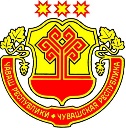 